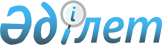 "Қазақстан Республикасының Әкімшілік құқық бұзушылық туралы кодексін ішкі істер органдарының қызметінде қолдану жөніндегі нұсқаулықты бекіту туралы" Қазақстан Республикасы Ішкі істер министрінің 2001 жылғы 20 маусымдағы N 486 бұйрығына өзгерістер енгізу туралы
					
			Күшін жойған
			
			
		
					Қазақстан Республикасының Ішкі істер министрінің 2007 жылғы 13 тамыздағы N 332 Бұйрығы. Қазақстан Республикасының Әділет министрлігінде 2007 жылғы 29 тамызда Нормативтік құқықтық кесімдерді мемлекеттік тіркеудің тізіліміне N 4903 болып енгізілді. Күші жойылды - Қазақстан Республикасы Ішкі істер министрінің 2016 жылғы 12 қаңтардағы № 16 бұйрығымен      Ескерту. Бұйрықтың күші жойылды - ҚР Ішкі істер министрінің 12.01.2016 № 16 бұйрығымен.

       Қолданушылардың назарына!!! 

      Қаулының қолданысқа енгізілу тәртібін  5-тармақтан қараңыз.       Ведомстволық нормативтік құқықтық актілерді жетілдіру мақсатында  БҰЙЫРАМЫН: 

      1. "Қазақстан Республикасының Әкімшілік құқық бұзушылық туралы кодексін ішкі істер органдарының қызметінде қолдану жөніндегі нұсқаулықты бекіту туралы" Қазақстан Республикасы Ішкі істер министрінің 2001 жылғы 20 маусымдағы  N 486 бұйрығына (Нормативтік құқықтық актілерді мемлекеттік тіркеу тізілімінде N 1639 болып тіркелген, Қазақстан Республикасы орталық атқарушы және өзге мемлекеттік органдарының нормативтік құқықтық актілері Бюллетенінде жарияланған, 2001 ж., N 33, 495-құжат, Нормативтік құқықтық актілерді мемлекеттік тіркеу тізілімінде N 2093 болып тіркелген, Қазақстан Республикасы орталық атқарушы және өзге мемлекеттік органдарының нормативтік құқықтық актілері Бюллетенінде жарияланған, 2003 ж., N 7, 792-құжат, "Қазақстан Республикасының Әкімшілік құқық бұзушылық туралы кодексін ішкі істер органдарының қызметінде қолдану жөніндегі нұсқаулықты бекіту туралы" Қазақстан Республикасы Ішкі істер министрінің 2001 жылғы 20 маусымдағы N 486 бұйрығына өзгерістер мен толықтырулар енгізу туралы" Қазақстан Республикасы Ішкі істер министрінің 2002 жылғы 10 желтоқсандағы N 777, Нормативтік құқықтық актілерді мемлекеттік тіркеу тізілімінде N 2153 болып тіркелген, Қазақстан Республикасы орталық атқарушы және өзге мемлекеттік органдарының нормативтік құқықтық актілері Бюллетенінде жарияланған, 2003 ж., N 14, 833-құжат, "Қазақстан Республикасының Әкімшілік құқық бұзушылық туралы кодексін ішкі істер органдарының қызметінде қолдану жөніндегі нұсқаулықты бекіту туралы" Қазақстан Республикасы Ішкі істер министрінің 2001 жылғы 20 маусымдағы N 486 бұйрығына толықтырулар енгізу туралы" 2003 жылғы 28 қаңтардағы N 43, Нормативтік құқықтық актілерді мемлекеттік тіркеу тізілімінде N 2536 болып тіркелген, Қазақстан Республикасы орталық атқарушы және өзге мемлекеттік органдарының нормативтік құқықтық актілері Бюллетенінде жарияланған, 2004 ж., N 37-40, 995-құжат, "Қазақстан Республикасының Әкімшілік құқық бұзушылық туралы кодексін ішкі істер органдарының қызметінде қолдану жөніндегі нұсқаулықты бекіту туралы" Қазақстан Республикасы Ішкі істер министрінің 2001 жылғы 20 маусымдағы N 486 бұйрығына өзгерістер мен толықтырулар енгізу туралы" 2003 жылғы 29 қыркүйектегі N 536, Нормативтік құқықтық актілерді мемлекеттік тіркеу тізілімінде N 3378 болып тіркелген, "Қазақстан Республикасының Әкімшілік құқық бұзушылық туралы кодексін ішкі істер органдарының қызметінде қолдану жөніндегі нұсқаулықты бекіту туралы" Қазақстан Республикасы Ішкі істер министрінің 2001 жылғы 20 маусымдағы N 486 бұйрығына өзгерістер мен толықтырулар енгізу туралы" 2005 жылғы 5 қаңтардағы N 1, Нормативтік құқықтық актілерді мемлекеттік тіркеу тізілімінде N 3556 болып тіркелген, 2006 жылғы 1 ақпандағы N 16 (996) "Заң газетінде" жарияланған "Қазақстан Республикасының Әкімшілік құқық бұзушылық туралы кодексін ішкі істер органдарының қызметінде қолдану жөніндегі нұсқаулықты бекіту туралы" Қазақстан Республикасы Ішкі істер министрінің 2001 жылғы 20 маусымдағы N 486 бұйрығына өзгерістер мен толықтырулар енгізу туралы" 2005 жылғы 9 наурыздағы N 151, Нормативтік құқықтық актілерді мемлекеттік тіркеу тізілімінде N 3884 болып тіркелген, 2006 жылғы 1 ақпандағы N 16 (996) "Заң газетінде" жарияланған "Қазақстан Республикасының Әкімшілік құқық бұзушылық туралы кодексін ішкі істер органдарының қызметінде қолдану жөніндегі нұсқаулықты бекіту туралы" Қазақстан Республикасы Ішкі істер министрінің 2001 жылғы 20 маусымдағы N 486 бұйрығына өзгерістер енгізу туралы" 2005 жылғы 2 тамыздағы N 463, Нормативтік құқықтық актілерді мемлекеттік тіркеу тізілімінде N 4217 болып тіркелген, Қазақстан Республикасы орталық атқарушы және өзге мемлекеттік органдарының нормативтік құқықтық актілері Бюллетенінде жарияланған, 2007 жылғы сәуір, N 4, "Қазақстан Республикасының Әкімшілік құқық бұзушылық туралы кодексін ішкі істер органдарының қызметінде қолдану жөніндегі нұсқаулықты бекіту туралы" Қазақстан Республикасы Ішкі істер министрінің 2001 жылғы 20 маусымдағы N 486 бұйрығына өзгерістер мен толықтырулар енгізу туралы" 2006 жылғы 5 сәуірдегі N 155, Нормативтік құқықтық актілерді мемлекеттік тіркеу тізілімінде N 4406 болып тіркелген, 2006 жылғы 6 қазандағы N 178 (1158) "Заң газетінде" жарияланған "Қазақстан Республикасының Әкімшілік құқық бұзушылық туралы кодексін ішкі істер органдарының қызметінде қолдану жөніндегі нұсқаулықты бекіту туралы" Қазақстан Республикасы Ішкі істер министрінің 2001 жылғы 20 маусымдағы N 486 бұйрығына өзгерістер мен толықтырулар енгізу туралы" 2006 жылғы 12 қыркүйектегі N 444 бұйрықтарымен өзгерістер мен толықтырулар енгізілген) мынадай өзгерістер енгізілсін: 

      көрсетілген бұйрықпен бекітілген Қазақстан Республикасының Әкімшілік құқық бұзушылық туралы кодексін ішкі істер органдарының қызметінде қолдану жөніндегі нұсқаулықта: 

      69-тармақтағы "467-471" деген сандар "467-469, 470 (бірінші және екінші бөліктер), 471" деген сөздермен ауыстырылсын; 

      69-2-тармақтағы "немесе азаматтық-құқықтық жауапкершілігін міндетті сақтандыру жөніндегі сақтандыру полисі өзінде болмаған," деген сөздер алынып тасталсын. 

      2. Астана, Алматы қалаларының және облыстардың Ішкі істер департаменттерінің бастықтары жол полициясы бөлімшелерінің жұмысын осы бұйрықтың талаптарына сәйкес ұйымдастырсын. 

      3. Ішкі істер министрлігінің Жол полициясы комитеті осы бұйрықтың Қазақстан Республикасы Әділет министрлігінде тіркеуден өтуін қамтамасыз етсін. 

      4. Осы бұйрықтың орындалуын бақылау Қазақстан Республикасының Ішкі істер вице-министрі полиция генерал-майоры Қ.Б. Өскенбаевқа және Қазақстан Республикасы Ішкі істер министрлігі Жол полициясы комитетінің төрағасы полиция полковнигі Ө.Т. Түсімовке жүктелсін. 

      5. Осы бұйрық бірінші ресми жарияланған күнінен бастап он күн өткен соң қолданысқа енгізіледі.        Министр 
					© 2012. Қазақстан Республикасы Әділет министрлігінің «Қазақстан Республикасының Заңнама және құқықтық ақпарат институты» ШЖҚ РМК
				